Домашнее задание по ритмике для 2 классаДля всех групп!Ответьте на следующие вопросы: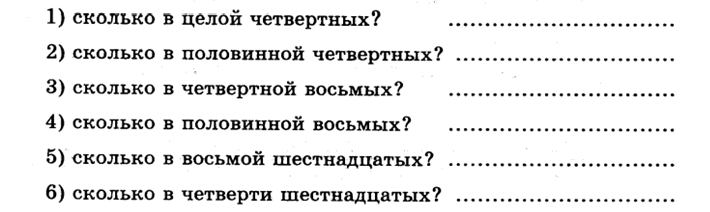 Решите ритмические примеры: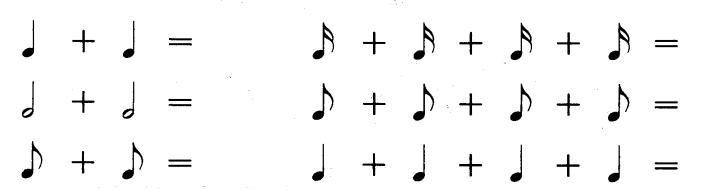 